____________________________________________________________________________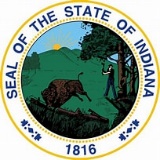 Annette M. JohnsonPike Township Trustee5665 Lafayette Rd. Suite CIndianapolis, Indiana 46254317-291-5801David Willis, District 1 			                                       Chris Tragesser, Fire Chief Steve Anderson, District 2 Cynthia Renea Oda, District 3 Claudette Peterson, District 4 Burnice “Bernice” Head, District 5 Pike Township Advisory Board AgendaOctober 18, 2022Approval of MinutesSeptember 27, 2022Public Hearing for Additional AppropriationApproval of Additional AppropriationApproval of BudgetApproval of Salary ResolutionPTFD UpdatesTrustee UpdatesTownship Financial UpdatesSep Financial StatementsNon-essential BusinessAdjournmentNext Meeting to Be Determined